              Widdrington Station & Stobswood Parish Council                       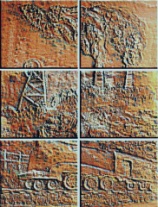   To all Councillors & Residents                                                                                                    Date   05/06/2023Dear Councillor,Agenda for meeting to be held at Widdrington Community Centre, Grange Road, Widdrington Station on Monday the 5th June 2023 commencing at 6.30pm.    AGENDA                                            1. To receive apologies for absence  2. To receive declarations of interest  3. To receive questions and comments from members of the public (time limited to 20 minutes in total)  4. Minutes of the Parish Council Meeting held on the 10th May 2023 for approval and adoption.  (Attached)  5. Matters Arising on the Minutes.      Fir Tree Nurseries – Holiday Lodges and trees being felled       Grassed areas & Play parks – Maple Drive      Seat – Tom Brown - Damage  6. Reports from Outside Bodies      Planning Department – TPO Woodburn Street Stobswood      PC Richardson – Police Report April 2023  7. Correspondence Received       Local Transport Plan 2024-25      St Johns Ambulance       Northumbria Connected   8. Planning Applications                                                                                         Proposed extraction of 3 million tonnes of dolerite – Land North of Kirkwhelpington       Construction of rear facing single story extension – 11 Elizabeth Street Mr A Moore  11. Parish Council Event –           Party in the Park June 2023    12 Community Centre Web site        WIX stats – update A Carrier  16. Finance                  i) Parish Clerk’s financial statement – monthly update – Bank of Ireland Account Balance as at May 2023            Reconciled with Bank Account statement for May 2023 (not yet received)            Parish Clerk’s financial statement -monthly update – Bank of Ireland Account Balance as at            Reconciled with Bank Account statement for May 2023 (Not yet received)    Debits May 2023      Thomas Sherriff – Lawn Mower repair                                     £689.05     NCC Trade waste Annual payment for Community Centre  £620.88     K Arries (Reimbursement Fuel Lawn Mower)                         £92.25     Viking Payment (Admin)                                                             £156.35     HMRC (Paye & NICS)                                                                   £407.13     Clerk Wage                                                                                    £856.32    Caretaker wage                                                                             £503.84    Operative Wage                                                                            £411.43    Operative Wage                                                                            £375.52     Operative Wage                                                                           £271.36    Receipts  May 2023    Community Centre Rental payment  - Service Users   £154.00                         –     ii) Payments Approved by the Chair and Vice Chair of the Council since the last meeting.    17. To consider any urgent business which shall be limited to circumstances in which the Council’s            responsibilities cannot be met, or the Council’s interests are likely to be prejudiced, if the             business is deferred to the next available meeting in order to allow for inclusion on the relevant agenda.                                                                                                      Yours sincerely     S Sainthouse    Parish Clerk                                             Simone Sainthouse Parish Cerk  Email pcclerkwiddstob1@outlook.com                                              Tel  07939612575Parish Council Website- http:/widdstobpc.org.ukWiddrington Station Community Centre Website – enquiries@widdringtoncommunitycentre.co.uk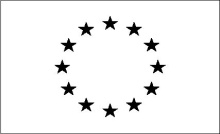 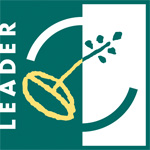 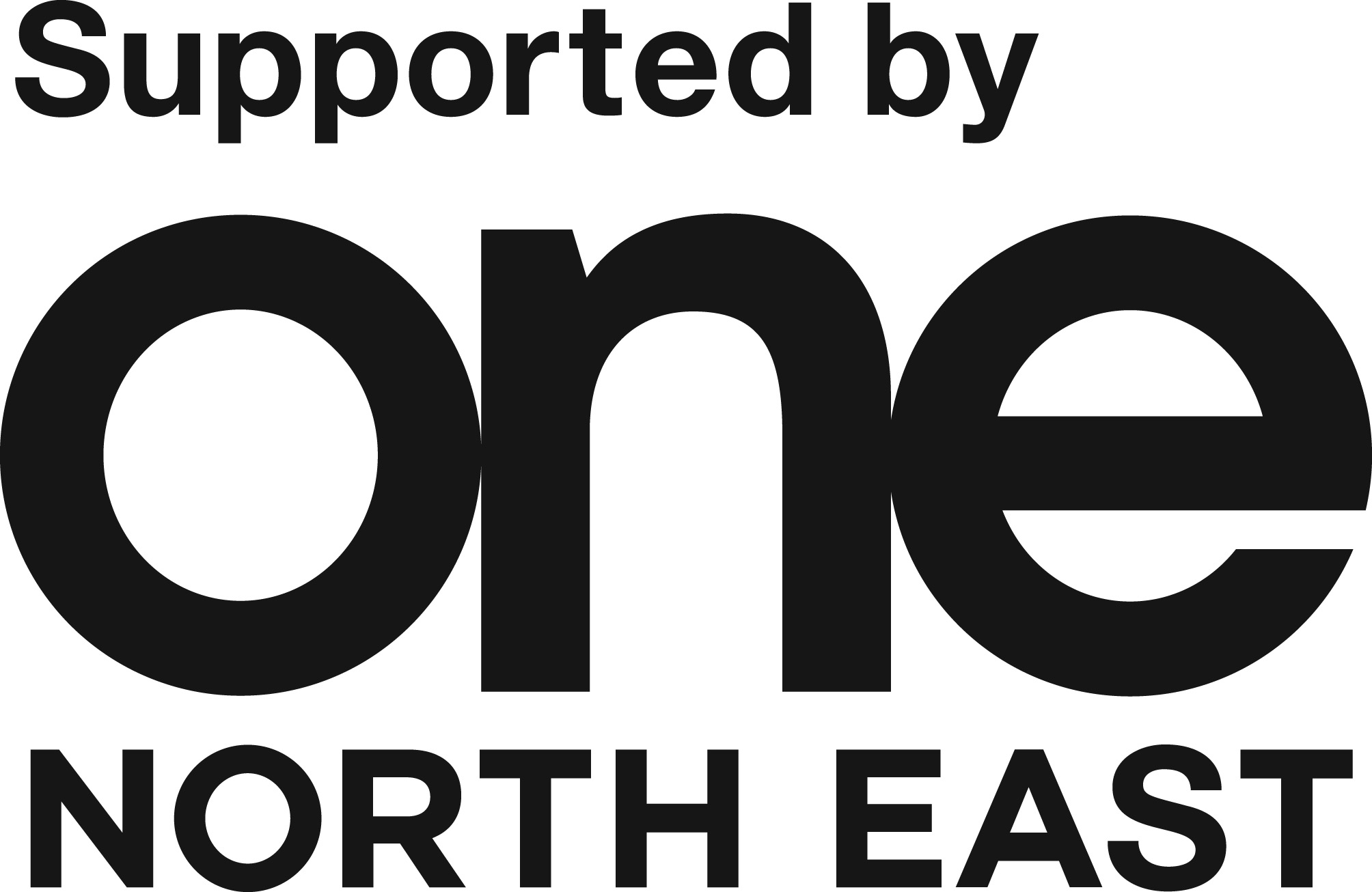 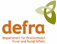                                                                                                2.